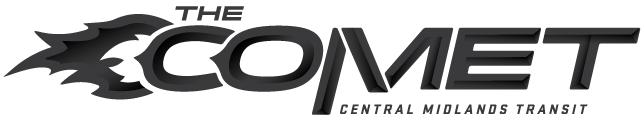 Central Midlands Regional Transportation AuthorityBoard of Directors Meeting Schedule 2019–2020Board meets at: Central Midlands Regional Transit Authority3613 Lucius Road,  Columbia, SC 29201Upcoming Meeting Dates for fiscal year 2019-2020Meetings occur the 4th Wednesday of the month at 12:00 p.m.*May 22, 2019June 26, 2019July 24, 2019August 28, 2019September 25, 2019October 23, 2019November 27, 2019December – No meetingJanuary 22, 2020February 26, 2020March 25, 2020April 22, 2020May 27, 2020*Unless otherwise posted.  	Central Midlands Regional Transportation AuthorityBoard of Directors Ron Anderson, ChairCity of ColumbiaService CommitteeJohn V. Furgess, Sr., Vice ChairRichland County Legislative DelegateService CommitteeAndy Smith, SecretaryForest AcresFinance CommitteeDr. Robert Morris, TreasurerRichland County Legislative DelegateExecutive Director Evaluation Ad-Hoc CommitteeFinance CommitteeJacqueline BoulwareRichland CountyFinance CommitteeIntermodal CommitteeJoyce DickersonRichland CountyFinance CommitteeIntermodal CommitteeCarolyn GleatonCity of ColumbiaExecutive Director Evaluation Ad-Hoc CommitteeService CommitteeBobby HortonCity of West ColumbiaFinance CommitteeRepresentative Leon HowardRichland County Legislative DelegateExecutive Director Evaluation Ad-Hoc CommitteeFinance CommitteeDerrick HugginsCity of ColumbiaService CommitteeIntermodal CommitteeSkip JenkinsCity of CayceAdvisory MemberFinance CommitteeCol. (R) Roger Leaks, Jr. Richland CountyExecutive Director Evaluation Ad-Hoc CommitteeService CommitteeLil MoodLexington CountyExecutive Director Evaluation Ad-Hoc CommitteeService CommitteeIntermodal CommitteeKevin ReeleyTown of SpringdaleAdvisory MemberGeraldine RobinsonTown of EastoverAdvisory MemberService CommitteeDebbie SummersLexington CountyAdvisory MemberWilliam (B.J.) UnthankLexington County Legislative DelegationAdvisory MemberIntermodal Committee